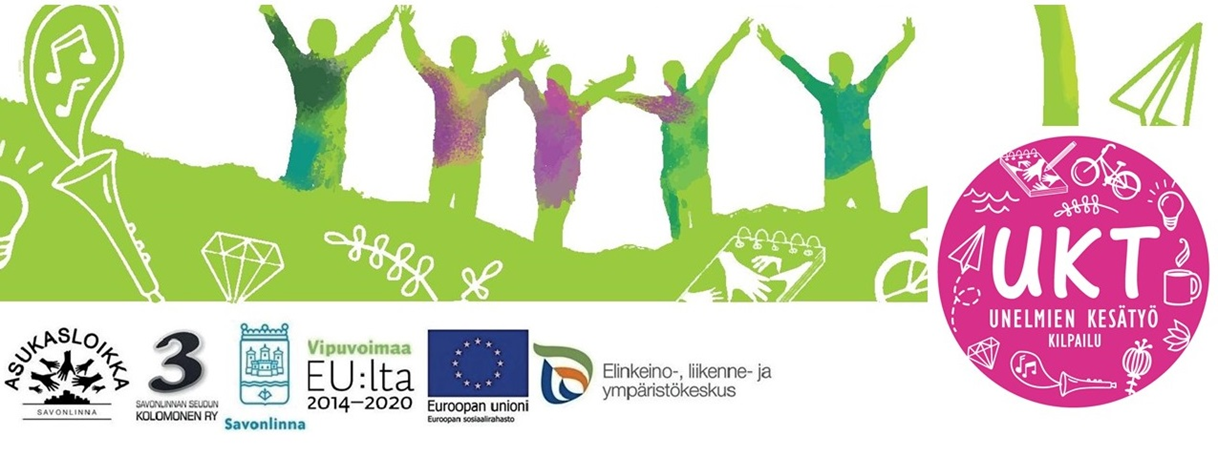 Unelmien kesätyö -kilpailu 2020!Oletko 16-22 -vuotias nuori? Siulla on idea, joka luo viihtyvyyttä tai kivaa yhdessä tekemistä Savonlinnan kaupunkikeskustan alueelle. Haluat kesälle 2020 kesätyöpaikan, jossa voit toteuttaa tätä ideaasi.Toteutettavaksi valitaan parhaat ideat, ja sie saat unelmiesi kesätyöpaikan! Tee ehdotuksesi Asukasloikka -hankkeelle 29.2.2020 mennessä. Lisätiedot: Jonna Hoppania, jonna.hoppania@kolomonen.fi, p. 044 571 5931Tällainen on miun unelmien kesätyö:Nimi:Ikä:Puhelin:Sähköposti:Palauta tämä idealomake Asukasloikalle sähköpostilla osoitteeseen jonna.hoppania@kolomonen.fi 29.2.2020 mennessä. Näin pääset mukaan Unelmien kesätyö -kilpailuun, ja otamme sinuun yhteyttä hakuajan päätyttyä. Kiitos osallistumisestasi!-Asukasloikka Savonlinna -Seuraava askel -hanke